Name____________________________Period____Chapter 12 Meteorology ReviewVocabulary words included on the exam. Study them, make flashcards, use Quizlet for flashcards, review games & quizzes. Be ready to define, use, relate, and compare/contrast them.BE SURE TO REVIEW Chapter 12 Vocabulary SheetReview Questions:Complete the “Characteristics of Air Masses” table:What are the 2 characteristics we classify air masses by?As a cT air mass that formed over Mexico moves north into the United States through New Mexico, Colorado,  Nebraska, etc., what would be the major change in the air masses 2 main characteristics?  Explain why.Complete the “Characteristics of Fronts” table:What type of front is shown in the diagram to the right?  How do you know?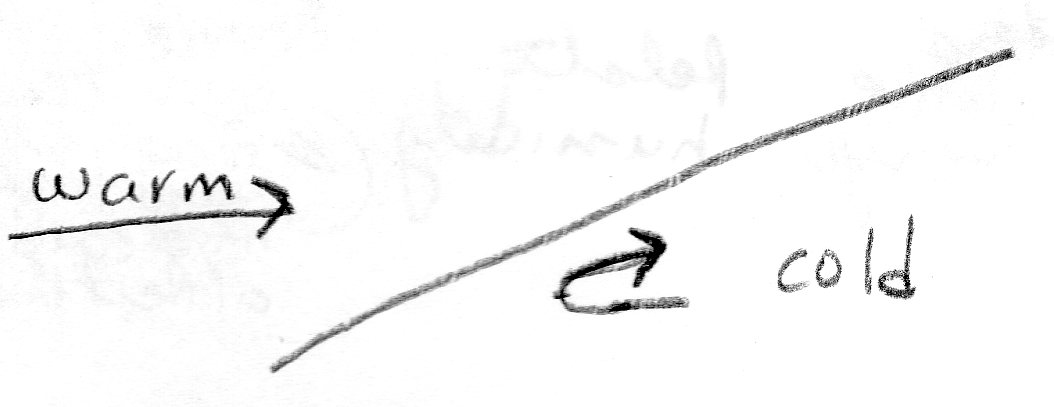 Draw the clouds typically seen at this front along the front line.How many air masses are involved in an Occluded Front?Before the occluded front formed, what were 2 types of fronts were originally present? Explain what caused  the occluded front to form.Three of the fronts only involve the meeting of a warm and a cool air mass.  What determines which of the three front types occurs?  Explain.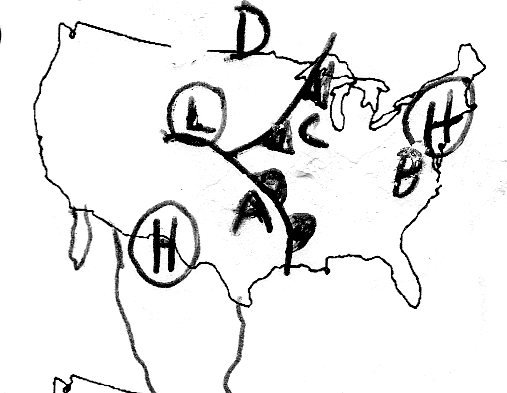 Use the diagram to the right to answer questions # 10-18:What type of front is near A in the diagram above?What direction is the front near A moving?What type of air mass is A likely to be under?What type of air mass is D likely to be under?Which location (A, B, C, D) is likely to have a steady rain, but not a thunderstorm?Which location (A, B, C, D) is likely to have sunny skies?Which  location on the map(A,B,C,D) is likely to have the highest  temperature of 82F.? Which location (A,B,C,D) is likely to have the lowest temperature of 45F?Make a forecast about what weather would be like based on the front closest to C. Explain how the weather is likely to change given conditions evident on the map. Reference things such as: temperature before/afterdirection the wind comes fromstrength and duration (time) of precipitation types of cloudsComplete the following table about pressure systems: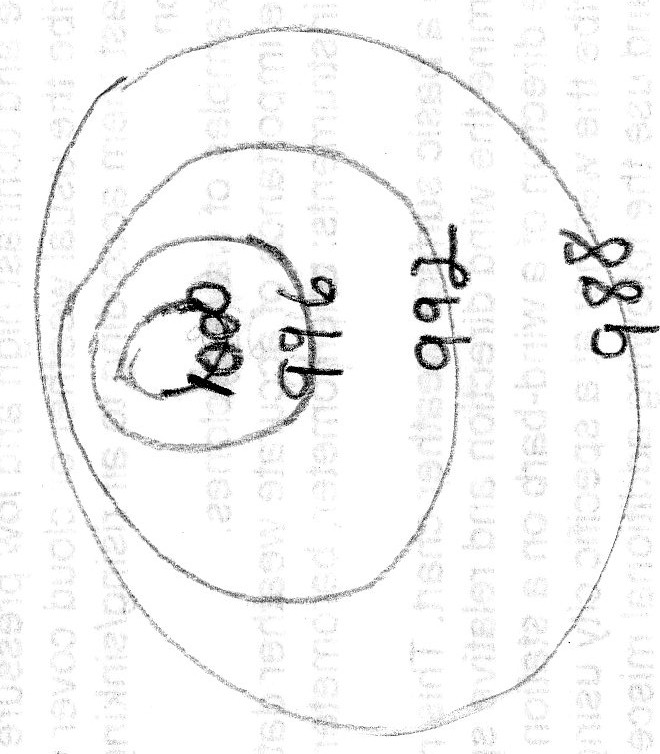 On the isobar diagram to the right, circle the area with the greatest wind speed.  Then explain how you know the wind speed is greatest there.Is the center of the isobar diagram a high or low pressure center? Put an H or an L, as appropriate in the center.In the isobar diagram, based on the isobar values, draw an arrow showing the direction the wind is blowing.Compare and contrast an isotherm and an isobar. (May use a Venn diagram or table if you want).  Must include a similarity and for the difference describe both.Using a weather station model symbol key (from a worksheet, p. 915of your book, or link on teacher webpage), describe five weather characteristics based on the station model diagram to the right.  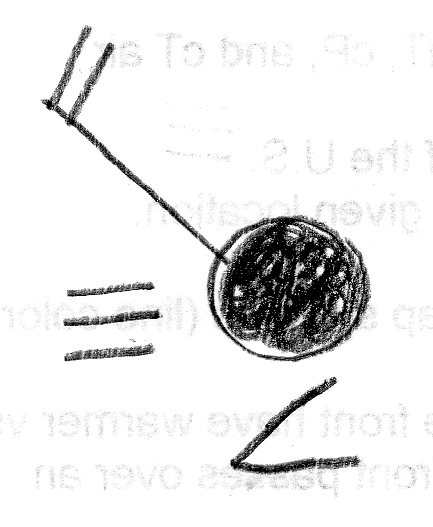 Draw a weather station model for the following city based on the data below:Synthesis: Describe in a short (around 4 sentences) but thorough and detailed explanation how the 3 terms continental polar, maritime tropical, and warm front could be related to each other to produce rain. (Similar type question on test is worth 3 points.SymbolNameRelative tempRelative humidityExample source location (that could affect U.S.weather)mPcPmTcTTypeRelative Steepness of Front Type of CloudsRelative Severity of StormsMap Symbol (Color, shape)Basic DescriptionHow ID from Side View?(Draw or describe)Cold FrontWarm FrontStationary FrontXXXXXXXXXXXXXXXXXXXXXXXXXXXXXXOccluded FrontXXXXXXXXXXXXXXXXXXXXXXXXXXXXXXSystemDoes Air Rise or Sink?Usual weather Explain why that type of weather is found thereExplain WHY that type of weather is found hereLow-PressureHigh-PressureTemperatureCloud CoverWind DirectionDew PointWind SpeedPrecipitation52CloudyWest5225 mphHeavy Rain